РЕШЕНИЕРассмотрев проект решения Городской Думы Петропавловск-Камчатского городского округа о внесении изменений в решение Городской Думы Петропавловск-Камчатского городского округа от 04.10.2017 № 17-р «О комиссии Городской Думы Петропавловск-Камчатского городского округа по рассмотрению уведомлений депутатов Городской Думы Петропавловск-Камчатского городского округа о возникновении личной заинтересованности при осуществлении полномочий, которая приводит или может привести к конфликту интересов», внесенный исполняющим обязанности председателя Городской Думы Петропавловск-Камчатского городского округа Воровским А.В., в соответствии со статьей 60 Решения Городской Думы Петропавловск-Камчатского городского округа от 13.07.2018 № 82-нд «О Регламенте Городской Думы Петропавловск-Камчатского городского округа» Городская Дума Петропавловск-Камчатского городского округаРЕШИЛА:1. Внести в решение Городской Думы Петропавловск-Камчатского городского округа от 04.10.2017 № 17-р «О комиссии Городской Думы Петропавловск-Камчатского городского округа по рассмотрению уведомлений депутатов Городской Думы Петропавловск-Камчатского городского округа о возникновении личной заинтересованности при осуществлении полномочий, которая приводит или может привести к конфликту интересов» следующие изменения:1) наименование решения после слов «депутатов Городской Думы Петропавловск-Камчатского городского округа» дополнить словами «и Главы Петропавловск-Камчатского городского округа»;2) в пункте 2 слова «комиссии Городской Думы Петропавловск-Камчатского городского округа по рассмотрению уведомлений депутатов Городской Думы Петропавловск-Камчатского городского округа о возникновении личной заинтересованности при осуществлении полномочий, которая приводит или может привести к конфликту интересов,» заменить словами «комиссии Городской Думы Петропавловск-Камчатского городского округа по рассмотрению уведомлений депутатов Городской Думы Петропавловск-Камчатского городского округа и Главы Петропавловск-Камчатского городского округа о возникновении личной заинтересованности при осуществлении полномочий, которая приводит или может привести к конфликту интересов (далее – Комиссия),»;3) в пункте 3 слова «комиссии Городской Думы Петропавловск-Камчатского городского округа по рассмотрению уведомлений депутатов Городской Думы Петропавловск-Камчатского городского округа о возникновении личной заинтересованности при осуществлении полномочий, которая приводит или может привести к конфликту интересов,» заменить словом «Комиссии»;4) пункт 4 после слова «округа» дополнить словами «и Главой Петропавловск-Камчатского городского округа»;5) в приложении 1:наименование после слов «депутатов Городской Думы Петропавловск-Камчатского городского округа» дополнить словами «и Главы Петропавловск-Камчатского городского округа»;пункт 1 после слов «депутатов Городской Думы Петропавловск-Камчатского городского округа» дополнить словами «и Главы Петропавловск-Камчатского городского округа»;пункт 3 после слов «депутатов Городской Думы Петропавловск-Камчатского городского округа» дополнить словами «и Главы Петропавловск-Камчатского городского округа»;абзац третий пункта 4 после слов «решением Городской Думы» дополнить словами «Петропавловск-Камчатского городского округа»;6) наименование приложения 2 после слов «депутатов Городской Думы Петропавловск-Камчатского городского округа» дополнить словами «и Главы Петропавловск-Камчатского городского округа»;7) в приложении 3:наименование после слов «депутатами Городской Думы Петропавловск-Камчатского городского округа» дополнить словами «и Главой Петропавловск-Камчатского городского округа»;в пункте 1 слова «депутатами Городской Думы Петропавловск-Камчатского городского округа (далее - Городская Дума)» заменить словами «депутатами Городской Думы Петропавловск-Камчатского городского округа и Главой Петропавловск-Камчатского городского округа (далее – депутаты Городской Думы);пункт 3 после слов «депутатов Городской Думы Петропавловск-Камчатского городского округа» дополнить словами «и Главы Петропавловск-Камчатского городского округа»;пункт 8 после слов «сессии Городской Думы» дополнить словами «Петропавловск-Камчатского городского округа»;8) в приложении к Положению о порядке сообщения депутатами Городской Думы Петропавловск-Камчатского городского округа о возникновении личной заинтересованности при осуществлении полномочий, которая приводит или может привести к конфликту интересов:после слов «депутатами Городской Думы Петропавловск-Камчатского городского округа» дополнить словами «и Главы Петропавловск-Камчатского городского округа»;после слов «депутатов Городской Думы Петропавловск-Камчатского городского округа» дополнить словами «и Главы Петропавловск-Камчатского городского округа».2. Настоящее решение вступает в силу со дня его подписания.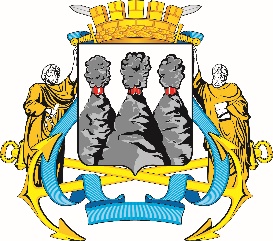 ГОРОДСКАЯ ДУМАПЕТРОПАВЛОВСК-КАМЧАТСКОГО ГОРОДСКОГО ОКРУГАот 27.11.2019 № 566-р25-я (внеочередная) сессияг.Петропавловск-КамчатскийО внесении изменений в решение Городской Думы Петропавловск-Камчатского городского округа от 04.10.2017 № 17-р «О комиссии Городской Думы Петропавловск-Камчатского городского округа по рассмотрению уведомлений депутатов Городской Думы Петропавловск-Камчатского городского округа о возникновении личной заинтересованности при осуществлении полномочий, которая приводит или может привести к конфликту интересов»Председатель Городской Думы Петропавловск-Камчатского городского округаГ.В. Монахова